BußgottesdienstmitGesprächs- und Beichtgelegenheit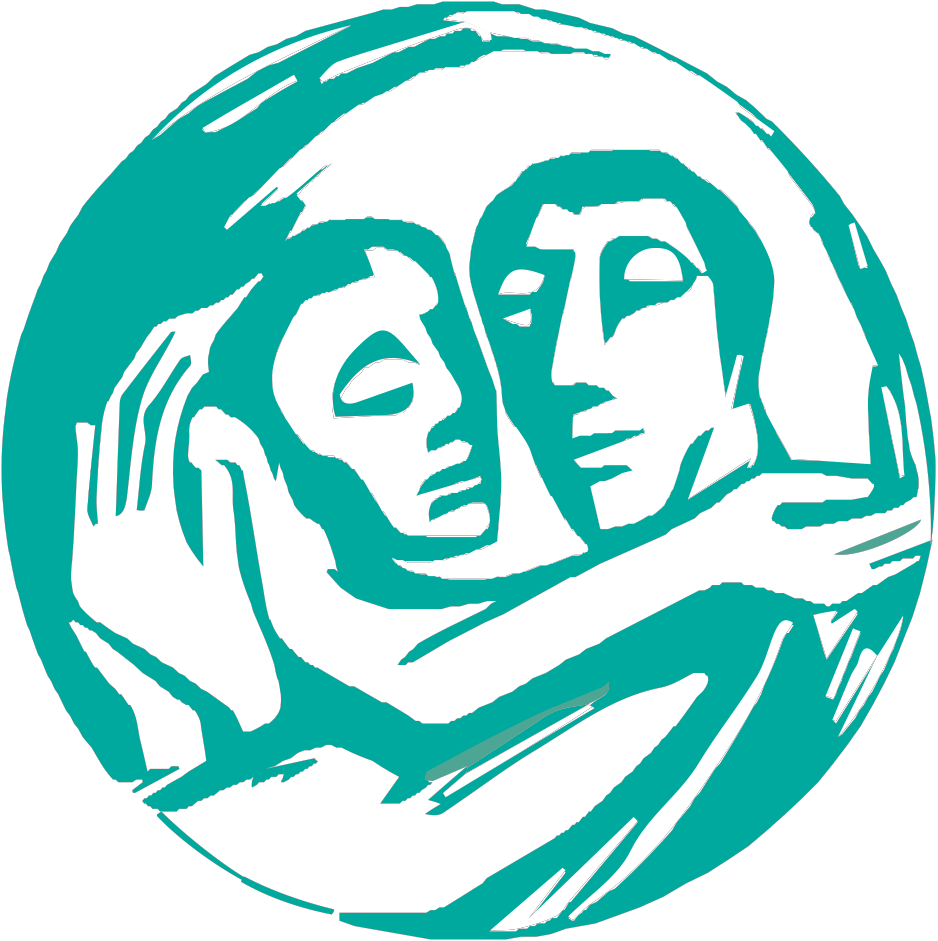  Do, 15. Dezember 2016, 19 Uhr in der Andreaskirche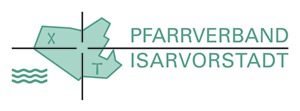 www.pfarrverband-isarvorstadt.dePfarrverband Isarvorstadt, Kapuzinerstr. 36 a, 80469 München